歷屆勝出馬匹馬名/馬主馬名/馬主練馬師/騎師參賽國/地區勝負距離檔位 賠率場地頭馬時間賽前評分上仗賽績過去十二個月最佳賽績(該賽至勝出香港盃前出賽次數)2020樸素無華(日)   5雌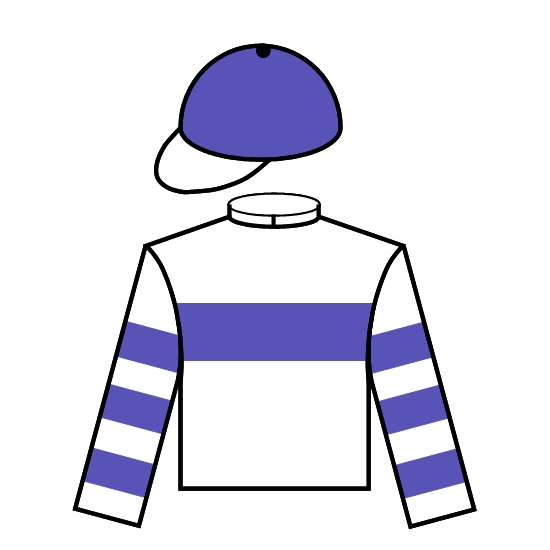 萩原清日本3/4310好2.00.50114第十六名 女皇伊利沙伯二世盃2200米 一級賽冠軍 札幌紀念賽2000米二級賽  (1)池谷誠一潘頓第十六名 女皇伊利沙伯二世盃2200米 一級賽冠軍 札幌紀念賽2000米二級賽  (1)池谷誠一第十六名 女皇伊利沙伯二世盃2200米 一級賽冠軍 札幌紀念賽2000米二級賽  (1)2019勝出光采(日)   5雄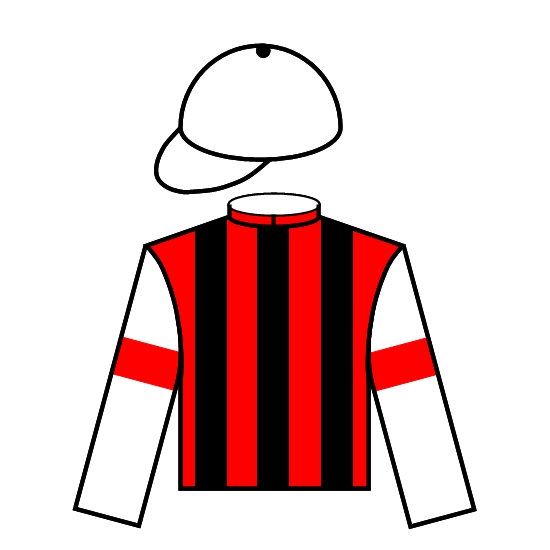 畠山吉宏日本短馬85.4好2.00.52120第八名 秋季天皇賞2000米 一級賽冠軍 富衛保險女皇盃2000米一級賽 (2)Win Co. Ltd.松岡正海頭位第八名 秋季天皇賞2000米 一級賽冠軍 富衛保險女皇盃2000米一級賽 (2)Win Co. Ltd.第八名 秋季天皇賞2000米 一級賽冠軍 富衛保險女皇盃2000米一級賽 (2)2018歡樂之光(英)   4閹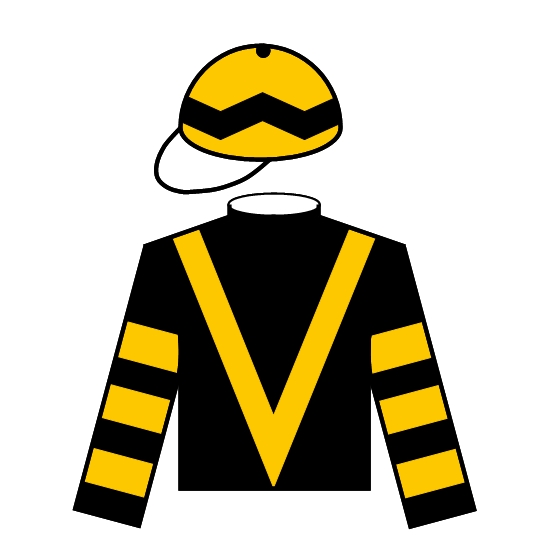 羅富全香港117.8好2.01.71102第六名 中銀香港馬會盃 2000米 二級賽亞軍 莎莎婦女銀袋 1800米 三級賽  (1)關永樂蘇兆輝第六名 中銀香港馬會盃 2000米 二級賽亞軍 莎莎婦女銀袋 1800米 三級賽  (1)關永樂第六名 中銀香港馬會盃 2000米 二級賽亞軍 莎莎婦女銀袋 1800米 三級賽  (1)2017馬克羅斯(英)   4閹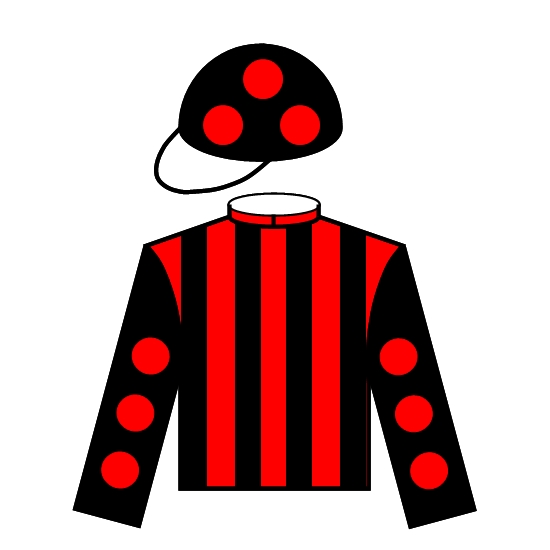 告東尼香港2-1/454好2.01.63112亞軍中銀香港馬會盃2000米 二級賽亞軍中銀香港馬會盃2000米 二級賽 (0)蕭劍新潘頓亞軍中銀香港馬會盃2000米 二級賽亞軍中銀香港馬會盃2000米 二級賽 (0)蕭劍新亞軍中銀香港馬會盃2000米 二級賽亞軍中銀香港馬會盃2000米 二級賽 (0)2016滿樂時(日) 5雄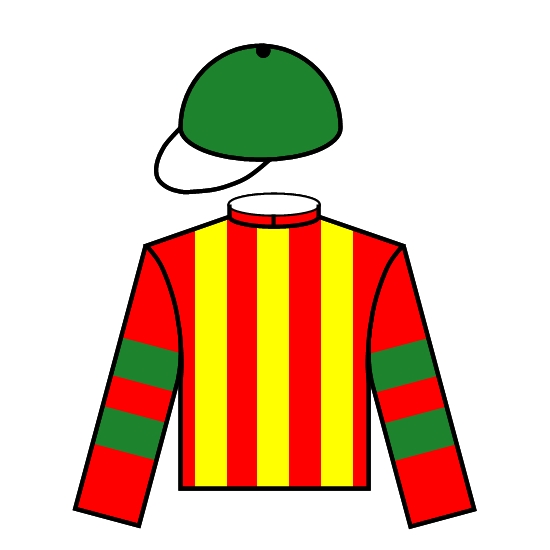 堀宣行日本381.7好2.00.95124冠軍 秋季天皇賞2000米 一級賽冠軍 秋季天皇賞2000米一級賽 (0)吉田和美莫雅大熱冠軍 秋季天皇賞2000米 一級賽冠軍 秋季天皇賞2000米一級賽 (0)吉田和美冠軍 秋季天皇賞2000米 一級賽冠軍 秋季天皇賞2000米一級賽 (0)2015榮進之光(日) 4雄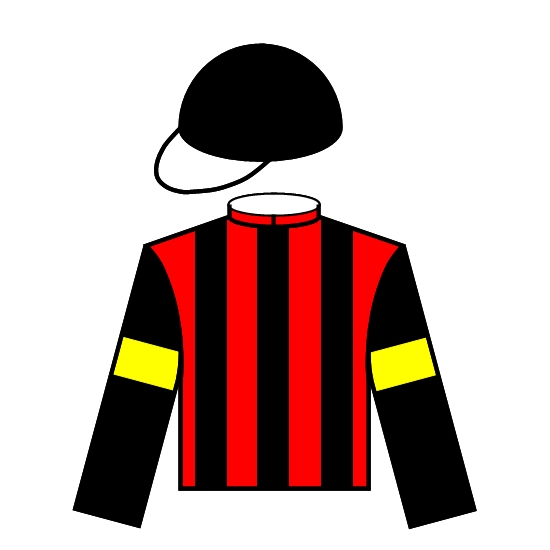 坂口正則日本11138好2.00.60114第九名 秋季天皇賞2000米 一級賽冠軍 每日王冠賽1800米二級賽 (1)榮進堂武豊第九名 秋季天皇賞2000米 一級賽冠軍 每日王冠賽1800米二級賽 (1)榮進堂第九名 秋季天皇賞2000米 一級賽冠軍 每日王冠賽1800米二級賽 (1)2014威爾頓(愛) 4閹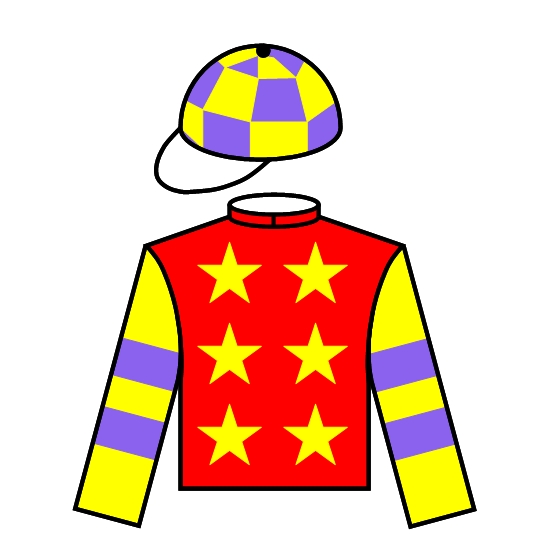 約翰摩亞香港短馬31.9好快2.01.96123第五名 浪琴表馬會盃2000米 二級賽冠軍 愛彼女皇盃 2000 米一級賽 (4)鄭強輝莫雷拉頭位大熱第五名 浪琴表馬會盃2000米 二級賽冠軍 愛彼女皇盃 2000 米一級賽 (4)第五名 浪琴表馬會盃2000米 二級賽冠軍 愛彼女皇盃 2000 米一級賽 (4)2013事事為王(英) 4雄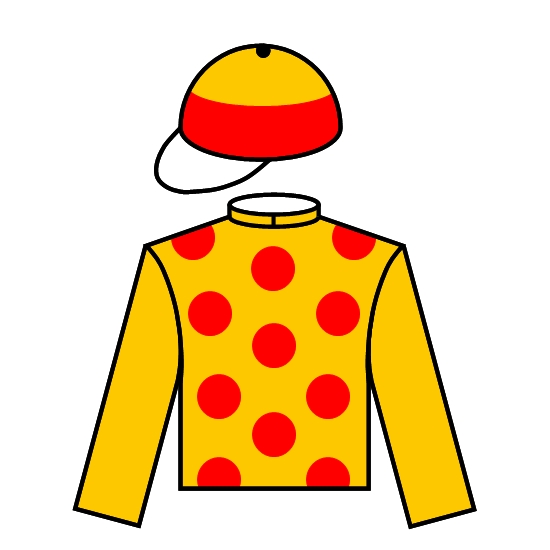 高伯新香港112.9好快2.01.96117亞軍 浪琴表馬會盃2000米二級賽第五名  愛彼女皇盃  2000米一級賽(3)潘蘇通 韋達亞軍 浪琴表馬會盃2000米二級賽第五名  愛彼女皇盃  2000米一級賽(3)潘蘇通 亞軍 浪琴表馬會盃2000米二級賽第五名  愛彼女皇盃  2000米一級賽(3)2012加州萬里(美) 6閹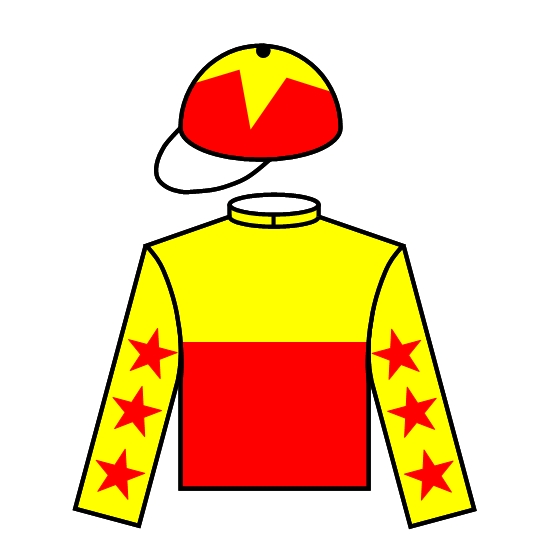 告東尼香港112.7好2.03.09120冠軍 浪琴表馬會盃2000米二級賽冠軍 浪琴表馬會盃2000米二級賽(0)梁欽聖蔡明紹冠軍 浪琴表馬會盃2000米二級賽冠軍 浪琴表馬會盃2000米二級賽(0)梁欽聖冠軍 浪琴表馬會盃2000米二級賽冠軍 浪琴表馬會盃2000米二級賽(0)2011加州萬里(美) 5閹告東尼香港114.4好快2.04.57117殿軍 馬會盃2000米二級賽殿軍 馬會盃2000米二級賽 (0)梁欽聖蔡明紹殿軍 馬會盃2000米二級賽殿軍 馬會盃2000米二級賽 (0)梁欽聖殿軍 馬會盃2000米二級賽殿軍 馬會盃2000米二級賽 (0)